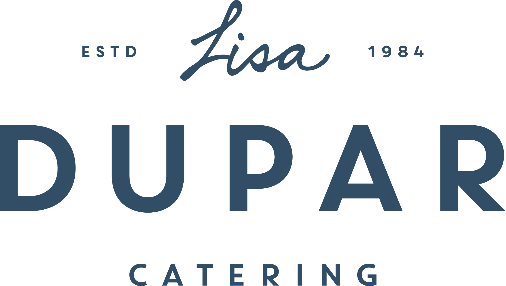 EMPLOYMENT APPLICATIONName*First                                                                                LastPhone Number* (xxx) xxx-xxxxEmail*Date of Birth*mm/dd/yyyyHow did you hear about Lisa Dupar Catering?*What position are you applying for?*  Office Kitchen Server/Runner Bartender WarehouseFood Service ExperiencePlease list any past food service experienceHours of Availability*  Weekends Only Weekdays and WeekendsAre you able to get a liquor license? Yes NoDo you have access to smartphone technology for scheduling? Yes NoHave you ever applied for employment with our company before?* Yes NoEmployment History*Are you currently employed? If yes, current place of employmentPlease send your application and resume to info@duparandcompany.com*